MSC Software: комплексные технологии виртуальной разработки изделий.Опыт применения на предприятиях СНГ и стран Балтии.24 - 25 октября 2018 г. | Москва | ИзмайловоЗаявка на участие в форумеОтправляя эту форму, я соглашаюсь с политикой конфиденциальности и Условиями и Правилами хранения личной информации MSC Software http://www.mscsoftware.com/page/msc-software-online-privacy-statement  и даю свое согласие на получение оповещений рекламного характера. Я соглашаюсь с тем фактом, что указанная мною информация может быть сохранена, обработана и использована для связи со мной. В любой момент я могу отказаться от рассылки, написав об этом на marketing.russia@mscsoftware.com 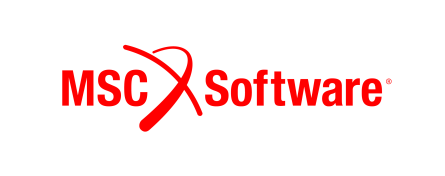 XXI Международная конференция 
«Компьютерные системы 
инженерного анализа MSC Software» 
Форум MSC 2018ФамилияИмяОтчествоДолжностьОрганизацияПодразделениеАдрес организацииE-mailТелефонФаксНазвание доклада1(если планируется)Соавторы2 Можно ли Вашу презентацию публиковать на сайте www.mscsoftware.ru ?2 Можно ли Вашу презентацию публиковать на сайте www.mscsoftware.ru ?2 Хотели бы Вы получать новостную рассылку?Бронирование гостиницы3Бронирование гостиницы3Бронирование гостиницы3Бронирование гостиницы32  Нужно2  Нужно2 Не нужноДата приезда (для брони)Дата отъезда (для брони)1) Обращаем Ваше внимание, что для размещения Вашего доклада (статьи) на DVD-диске с материалами конференции ООО “Эм-Эс-Си Софтвэр РУС” оставляет за собой право запросить от авторов доклада (статьи) письменно заверенное разрешение на публикацию материалов.Чтобы отметить пункт, дважды щелкните по квадратику и выберите «Checked (Отмечено)»Пожалуйста, сообщайте о необходимости бронирования гостиницы не позднее, чем за 14 дней до заезда 1) Обращаем Ваше внимание, что для размещения Вашего доклада (статьи) на DVD-диске с материалами конференции ООО “Эм-Эс-Си Софтвэр РУС” оставляет за собой право запросить от авторов доклада (статьи) письменно заверенное разрешение на публикацию материалов.Чтобы отметить пункт, дважды щелкните по квадратику и выберите «Checked (Отмечено)»Пожалуйста, сообщайте о необходимости бронирования гостиницы не позднее, чем за 14 дней до заезда 1) Обращаем Ваше внимание, что для размещения Вашего доклада (статьи) на DVD-диске с материалами конференции ООО “Эм-Эс-Си Софтвэр РУС” оставляет за собой право запросить от авторов доклада (статьи) письменно заверенное разрешение на публикацию материалов.Чтобы отметить пункт, дважды щелкните по квадратику и выберите «Checked (Отмечено)»Пожалуйста, сообщайте о необходимости бронирования гостиницы не позднее, чем за 14 дней до заезда 1) Обращаем Ваше внимание, что для размещения Вашего доклада (статьи) на DVD-диске с материалами конференции ООО “Эм-Эс-Си Софтвэр РУС” оставляет за собой право запросить от авторов доклада (статьи) письменно заверенное разрешение на публикацию материалов.Чтобы отметить пункт, дважды щелкните по квадратику и выберите «Checked (Отмечено)»Пожалуйста, сообщайте о необходимости бронирования гостиницы не позднее, чем за 14 дней до заезда Комментарии